                                                                    НАРУЧИЛАЦ                                                КЛИНИЧКИ ЦЕНТАР ВОЈВОДИНЕ                                                    ул. Хајдук Вељкова бр.1, Нови Сад                                                                    (www.kcv.rs)                                      ОБАВЕШТЕЊЕ О ПОНИШТЕЊУ ПОСТУПКА                            Јавне набавке бр. 44-16-О, за партију бр. 3 – гипсани завојиВрста наручиоца: ЗдравствоВрста поступка јавне набавке: Отворени поступакОпис предмета набавке, назив и ознака из општег речника набавке: Набавка завојног материјала за потребе клиника Клиничког центра Војводине,  партија бр. 3 – Гипсани завоји  33140000 – медицински потрошни материјалОснов за поништење поступка: Наручилац поништава партију број 3 – Гипсани завоји, поступка јавне набавке број 44-16-О    на основу решења Републичке комисије за заштиту права у поступцима јавних набавки бр. 4-  00-579/2016 од дана 13.07.2016.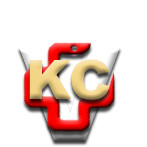 КЛИНИЧКИ ЦЕНТАР ВОЈВОДИНЕKLINIČKI CENTAR VOJVODINE21000 Нови Сад, Хајдук Вељкова 1, Војводина, Србија21000 Novi Sad, Hajduk Veljkova 1, Vojvodina, Srbijaтеl: +381 21/484 3 484www.kcv.rs, e-mail: uprava@kcv.rs